OGŁOSZENIE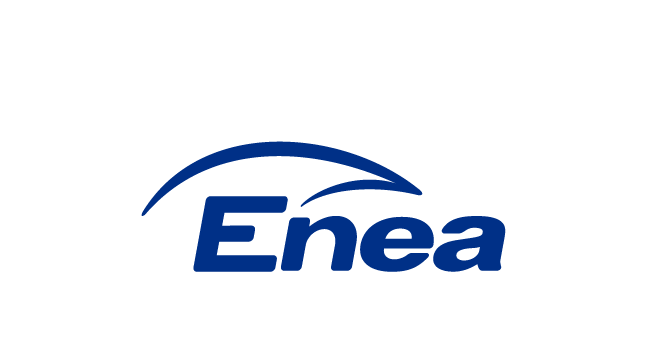 Enea Połaniec S.A.ogłasza przetarg niepublicznyna zakup, dostawę, montaż i uruchomienie urządzeń klimatyzacyjnych w pomieszczeniach biurowo–technicznych w Enea Połaniec S.A. wraz z wykonaniem projektu elektrycznego dla zasilania tych urządzeń (dalej „Elektrownia”) (dalej „Ogłoszenie”)wg następujących warunków:Przedmiot zamówienia: zakup, dostawa, montaż i uruchomienie urządzeń klimatyzacyjnych 
w pomieszczeniach biurowo–technicznych w Enea Połaniec S.A. wraz z wykonaniem projektu elektrycznego dla zasilania tych urządzeń.Szczegółowy zakres Usług Określa SIWZ stanowiący Załącznik nr 5 do Ogłoszenia.Oczekiwany termin wykonania robót/usług: określony w SIWZ. Zamawiający nie dopuszcza ofert częściowych i wariantowych.Opis przygotowania oferty.Ofertę należy złożyć na „Formularzu Oferty” – Załącznik nr 1 do Ogłoszenia.Złożona oferta powinna być opatrzona pieczątką firmową oraz podpisana przez podmiot uprawniony do reprezentacji oferenta.Oferty należy złożyć na adres:Enea Połaniec S.A. Zawada 26, 28-230 Połaniec, budynek F 12, kancelaria I-sze piętroTermin składania ofert: do 15.03.2019 r. do godz. 12 00.Termin wewnętrznego otwarcia ofert: 15.03.2019 r. o godz. 1230.Ofertę należy umieścić w kopercie zabezpieczając jej nienaruszalność do terminu otwarcia ofert. Koperta powinna być zaadresowana wg poniższego wzoru:BIURO ZAKUPÓW MATERIAŁÓW I USŁUG Enea Połaniec S.A.z opisem: „Oferta w przetargu na zakup, dostawę, montaż i uruchomienie urządzeń klimatyzacyjnych w pomieszczeniach biurowo–technicznych w Enea Połaniec S.A. wraz z wykonaniem projektu elektrycznego dla zasilania tych urządzeńNie otwierać przed godz. 12.00 w dniu 15.03.2019 r.Oferent może zadawać pytania odnośnie Ogłoszenia najpóźniej na 4 dni robocze przed terminem otwarcia ofert.Oferent ponosi wszelkie koszty związane ze sporządzeniem i przedłożeniem oferty.Oferent zobowiązany jest do zachowania w tajemnicy wszelkich poufnych informacji, które uzyskał od Zamawiającego w trakcie opracowywania oferty.Zamawiający zastrzega sobie prawo do przyjęcia lub odrzucenia oferty w każdym czasie przed przekazaniem zamówienia do realizacji bez podania uzasadnienia., co nie skutkuje żadnym roszczeniami oferenta wobec Zamawiającego.Zamawiający udzieli zamówienia wybranemu oferentowi, zgodnie z zapytaniem ofertowym i warunkami ustalonymi podczas ewentualnych negocjacji.Ponadto oferta powinna zawierać:Wynagrodzenie ofertowe - wg Załącznika nr 1 do Formularza Oferty Warunki płatności.Terminy wykonania,Okres gwarancji (min. 36 miesięcy),Okres ważności oferty,Potwierdzenie wykonania całego zaplanowanego zakresu zadania,Listę wymaganych właściwych kwalifikacji oraz uprawnień związanych z całym zakresem przedmiotu zamówienia.Wskazanie ewentualnych podwykonawców prac, z zakresem tych pozlecanych prac,Referencje dla wykonanych usług o profilu zbliżonym do usług będących przedmiotem przetargu (w czynnych obiektach przemysłowych – lub dla zrealizowanych zdań inwestycyjnych), potwierdzające posiadanie przez oferenta co najmniej 5-letniego doświadczenia, poświadczone co najmniej 3 listami referencyjnymi, (które zawierają kwoty z umów) dla realizowanych usług o wartości łącznej nie niższej niż 300 000 zł netto.Potwierdzenie dokonania wizji lokalnej (jeżeli jest wymagane)Oświadczenia określone we wzorze Formularza Oferty, stanowiącego Załącznik nr 1:Warunkiem dopuszczenia do przetargu jest dołączenie do oferty:oświadczenia oferenta o wypełnieniu obowiązku informacyjnego przewidzianego w art. 13 lub art. 14 RODO wobec osób fizycznych, od których dane osobowe bezpośrednio lub pośrednio pozyskał, którego wzór stanowi Załącznik nr 2 do Ogłoszenia.w przypadku gdy oferent jest osobą fizyczną oświadczenia oferenta o wyrażeniu zgody na przetwarzanie przez Enea Połaniec S.A. danych osobowych, którego wzór stanowi Załącznik nr 4 do Ogłoszenia.Integralną częścią Ogłoszenia jest klauzula informacyjna wynikająca z obowiązku informacyjnego Administratora (Enea Połaniec S.A.) stanowiąca Załącznik nr 3 do Ogłoszenia.Kryteria oceny ofert:Oferty zostaną ocenione przez Zamawiającego w oparciu o następujące kryterium oceny:K1-Wynagrodzenie Ofertowe netto - znaczenie (waga) /100%/(porównywana będzie Cena netto   nie zawierająca podatku VAT)gdzie:Cn – wynagrodzenie najniższe z ocenianych Ofert/najniższa wartość oferty (netto),Co – wynagrodzenie ocenianej Oferty/wartość ocenianej oferty (netto).Umowa będzie zawarta zgodnie ze wzorem stanowiącym Załącznik nr 6 do Ogłoszenia oraz Ogólnych Warunkach Zakupu Usług Enea Połaniec S.A. w wersji nr NZ/4/2018 z dnia 7 sierpnia 2018 roku (dalej „OWZU”), które są dostępne na stronie internetowej Zamawiającego pod adresem: https://www.enea.pl/grupaenea/o_grupie/enea-polaniec/zamowienia/dokumenty-dla-wykonawcow/owzu-wersja-nz-4-2018.pdf?t=1543920231.Wymagania Zamawiającego w zakresie wykonywania prac na obiektach na terenie Zamawiającego zamieszczone są na stronie internetowej https://www.enea.pl/pl/grupaenea/o-grupie/spolki-grupy-enea/polaniec/zamowienia/dokumenty-dla-wykonawcow-i-dostawcow. Wykonawca zobowiązany jest do zapoznania się z tymi dokumentami. Osoby odpowiedzialne za kontakt z oferentami ze strony Zamawiającego:w zakresie technicznym:Specjalista ds. budowlanych  Chmielewski Ryszard tel.: +48 15 865 67 89; kom. 600 278 124email:  chmielewski.ryszard@enea.pl   w zakresie formalnym:Józef PietrasSt. specjalista d/s umówtel. +48 15 865-62 39; fax: +48 15 865 60 64email: jozef.pietras@enea.pl Przetarg prowadzony będzie na zasadach określonych w regulaminie wewnętrznym Enea 
Połaniec S.A.Zamawiający zastrzega sobie możliwość zmiany warunków przetargu określonych w niniejszym ogłoszeniu lub odwołania przetargu bez podania przyczyn.Załączniki: Załącznik nr 1 do Ogłoszenia - Wzór - Formularz Oferty.Załącznik nr 2 do Ogłoszenia – Wzór oświadczenia wymaganego od wykonawcy w zakresie wypełnienia obowiązków informacyjnych przewidzianych w art. 13 lub art. 14 RODO. Załącznik nr 3 do Ogłoszenia - Klauzula informacyjna.Załącznik nr 4 do Ogłoszenia - Wzór oświadczenia o wyrażeniu zgody na przetwarzanie danych osobowych.Załącznik nr 5 do Ogłoszenia - Specyfikacja Istotnych Warunków Zamówienia (SIWZ).Załącznik nr 6 do Ogłoszenia - Wzór umowy.Załącznik nr 7 do Ogłoszenia – Wizja lokalna.Załącznik nr 1 do Ogłoszenia FORMULARZ OFERTYDane dotyczące oferenta:Nazwa ....................................................................................................................Siedziba ..................................................................................................................N rachunku   bankowego   Oferenta …………………………………………………………………..Nr telefonu/faksu....................................................................................................nr NIP.......................................................................................................................adres e-mail:………………………………………………………………………………………………….……osoba do kontaktu .................................... nr tel. .............................. e-mail. ...............................NINIEJSZYM SKŁADAMY OFERTĘ w przetargu niepublicznym na zakup, dostawę, montaż 
i uruchomienie urządzeń klimatyzacyjnych w pomieszczeniach biurowo–technicznych w Enea Połaniec S.A. wraz z wykonaniem projektu elektrycznego dla zasilania tych urządzeń.OŚWIADCZAMY, że zapoznaliśmy się z ogłoszeniem o przetargu oraz uznajemy się za związanych określonymi w nim postanowieniami i zasadami postępowania.NINIEJSZYM SKŁADAMY:Szczegółowy zakres przedmiotu oferty.Wynagrodzenie ofertowe. Termin  realizacji.Gwarancje.Opis profilu działalności oferenta.Oświadczenie o profilu działalności zbliżonym do będącego przedmiotem przetargu, realizowanym o wartości sprzedaży usług nie niższej niż 100 000 zł   netto rocznie. Referencje dla wykonanych usług o profilu zbliżonym do usług będących przedmiotem przetargu (w   czynnych  obiektach  przemysłowych), potwierdzające posiadanie przez oferenta co najmniej 3-letniego doświadczenia, poświadczone co najmniej 3 listami referencyjnymi, (które zawierają kwoty z umów) dla realizowanych usług o wartości łącznej nie niższej niż  300 000 zł netto.Aktualny odpis z KRS lub oświadczenie o prowadzeniu działalności gospodarczej.Informację o wynikach finansowych oferenta za lata 2016-2018 w formie oświadczenia Zarządu lub osoby prowadzącej działalność gospodarczą.Oświadczenia:o zapoznaniu się z Ogłoszeniem i otrzymaniem wszelkich informacji koniecznych do przygotowania oferty,o posiadaniu uprawnień niezbędnych do wykonania przedmiotu zamówienia zgodnie z odpowiednimi przepisami prawa powszechnie obowiązującego, jeżeli nakładają one obowiązek posiadania takich uprawnień.o posiadaniu przez osoby dozoru/Kierownika budowy oraz Kierowników robót, wymaganych właściwych kwalifikacjach oraz uprawnień związanych z realizacją całego zakresu przedmiotu zamówienia,  o posiadaniu niezbędnej wiedzy i doświadczenia oraz dysponowania potencjałem technicznym i personelem zdolnym do wykonania zamówienia.o kompletności oferty pod względem dokumentacji, koniecznej do zawarcia umowy,o spełnieniu wszystkich wymagań Zamawiającego określonych specyfikacji,o objęciu zakresem oferty wszystkich dostaw niezbędnych do wykonania przedmiotu zamówienia zgodnie z określonymi przez Zamawiającego wymogami oraz obowiązującymi przepisami prawa polskiego i europejskiego.o wykonaniu zamówienia  samodzielnie /  z udziałem podwykonawcówo związaniu niniejszą ofertą przez okres co najmniej 90 dni od daty upływu terminu składania ofert.o niezaleganiu z podatkami oraz ze składkami na ubezpieczenie zdrowotne lub społeczne.o znajdowaniu  się w sytuacji ekonomicznej i finansowej zapewniającej wykonanie zamówienia.o nie posiadaniu powiązań z Zamawiającym, które prowadzą lub mogłyby prowadzić do braku Niezależności lub Konfliktu Interesów w związku z realizacją przez reprezentowany przeze mnie (przez nas) podmiot przedmiotu zamówienia.o nie podleganiu wykluczeniu z postępowania.O posiadaniu ubezpieczenia od Odpowiedzialności Cywilnej w zakresie prowadzonej działalności związanej z przedmiotem zamówienia zgodnie z wymaganiami Zamawiającego Ważne polisę OC na kwotę nie niższą niż 500 000 zł (poza polisami obowiązkowymi OC) lub oświadczenie, że oferent będzie posiadał taką polisę przez cały okres wykonania robót/świadczenia usług.o wyrażeniu zgodny na ocenę zdolności wykonawcy do spełnienia określonych wymagań w zakresie jakości, środowiska oraz bezpieczeństwa i higieny pracy, o posiadaniu certyfikatu z zakresu jakości, ochrony środowiska oraz bezpieczeństwa i higieny pracy lub ich braku,o wykonaniu przedmiotu zamówienia zgodnie z obowiązującymi przepisami ochrony środowiska oraz bezpieczeństwa i higieny pracy,o zastosowaniu rozwiązań spełniających warunki norm jakościowych, o zastosowaniu narzędzi spełniających warunki zgodne z wymogami bhp i ochrony środowiska,o akceptacji projektu Umowy i zobowiązaniu do jej zawarcia w przypadku wyboru oferty w miejscu i terminie wyznaczonym przez Zamawiającego.Oświadczamy, że:wyrażamy zgodę na wprowadzenie skanu naszej oferty do platformy zakupowej Zamawiającego,jesteśmy2/nie jesteśmy2 czynnym podatnikiem VAT zgodnie z postanowieniami ustawy o podatku VAT.wszelkie informacje zawarte w formularzu oferty wraz z załącznikami są zgodne ze stanem faktycznym,jesteśmy podmiotem, w którym Skarb Państwa posiada bezpośrednio lub pośrednio udziały [dodatkowa informacja do celów statystycznych:]:  tak /  nie1PEŁNOMOCNIKIEM oferentów uprawnionym do reprezentowania wszystkich oferentów ubiegających się wspólnie o udzielenie zamówienia oraz do zawarcia umowy2 jest:  ____________________________________________________________ dotyczy oferentów wspólnie ubiegających się o udzielenie zamówienia2 niepotrzebne skreślićNiniejszą ofertę wraz z załącznikami składamy na ___ kolejno ponumerowanych stronach.ZAŁĄCZNIKAMI do niniejszej oferty są:dokumenty wymienione w pkt 4.__________________________________    __________________ dnia __ __ _____ roku (podpis oferenta/pełnomocnika oferentaZałącznik nr 1 do Formularza OfertyWYNAGRODZENIE OFERTOWEza wykonanie przedmiotu postępowania przetargowego p.n.„zakup, dostawa, montaż i uruchomienie urządzeń klimatyzacyjnych w pomieszczeniach biurowo–technicznych w Enea Połaniec S.A. wraz z wykonaniem projektu elektrycznego dla zasilania tych urządzeń” oferujemy wynagrodzenie ryczałtowe w wysokości …………….. zł (słownie: ………………………………………………………. złotych) netto.Podpis oferentaZałącznik nr 2 do Ogłoszenia Wzór oświadczenia wymaganego od wykonawcy w zakresie wypełnienia obowiązków informacyjnych przewidzianych w art. 13 lub art. 14 RODO Oświadczam, że wypełniłem obowiązki informacyjne przewidziane w art. 13 lub art. 14 RODO1) wobec osób fizycznych, od których dane osobowe bezpośrednio lub pośrednio pozyskałem w celu złożenia oferty / udział w niniejszym postępowaniu.*…………………………………………..data i podpis uprawnionego przedstawiciela Oferenta)                    ______________________________1) rozporządzenie Parlamentu Europejskiego i Rady (UE) 2016/679 z dnia 27 kwietnia 2016 r. w sprawie ochrony osób fizycznych w związku z przetwarzaniem danych osobowych i w sprawie swobodnego przepływu takich danych oraz uchylenia dyrektywy 95/46/WE (ogólne rozporządzenie o ochronie danych) (Dz. Urz. UE L 119 z 04.05.2016, str. 1).* W przypadku gdy wykonawca nie przekazuje danych osobowych innych niż bezpośrednio jego dotyczących lub zachodzi wyłączenie stosowania obowiązku informacyjnego, stosownie do art. 13 ust. 4 lub art. 14 ust. 5 RODO treści oświadczenia wykonawca nie składa (usunięcie treści oświadczenia np. przez jego wykreślenie).Załącznik nr 3 do Ogłoszenia Klauzula informacyjna Zgodnie z art. 13 i 14 ust. 1 i 2 Rozporządzenia Parlamentu Europejskiego i Rady (UE) 2016/679 z dnia 27 kwietnia 2016 r. w sprawie ochrony osób fizycznych w związku z przetwarzaniem danych osobowych w sprawie swobodnego przepływu takich danych oraz uchylenia dyrektury 95/45/WE (dalej: RODO), informujemy:Administratorem Pana/Pani danych osobowych podanych przez Pana/Panią jest Enea Elektrownia Połaniec Spółka Akcyjna (skrót firmy: Enea Połaniec S.A.) z siedzibą w Zawadzie 26, 28-230 Połaniec (dalej: Administrator).Dane kontaktowe:Inspektor Ochrony Danych - e-mail: eep.iod@enea.pl, telefon: 15 / 865 6383Pana/Pani dane osobowe przetwarzane będą w celu udziału w postępowaniu/przetargu oraz późniejszej ewentualnej realizacji oraz rozliczenia usługi bądź umowy ( art. 6 ust. 1 lit. b Rozporządzenia Parlamentu Europejskiego i Rady (UE) 2016/679 z dnia 27 kwietnia 2016 r. tzw. ogólnego rozporządzenia o ochronie danych osobowych, dalej: RODO). Podanie przez Pana/Panią danych osobowych jest dobrowolne, ale niezbędne do udziału w postępowaniu i późniejszej ewentualnej realizacji usługi bądź umowy.Administrator może ujawnić Pana/Pani dane osobowe podmiotom upoważnionym na podstawie przepisów prawa. Administrator może również powierzyć przetwarzanie Pana/Pani danych osobowych dostawcom usług lub produktów działającym na jego rzecz, w szczególności podmiotom świadczącym Administratorowi usługi IT, księgowe, transportowe, serwisowe, agencyjne. Zgodnie z zawartymi z takimi podmiotami umowami powierzenia przetwarzania danych osobowych, Administrator wymaga od tych dostawców usług zgodnego z przepisami prawa, wysokiego stopnia ochrony prywatności i bezpieczeństwa Pana/Pani danych osobowych przetwarzanych przez nich w imieniu Administratora.Pani/Pana dane osobowe będą przechowywane przez okres wynikający z powszechnie obowiązujących przepisów prawa oraz przez czas niezbędny do dochodzenia roszczeń związanych z przetargiem.Dane udostępnione przez Panią/Pana nie będą podlegały profilowaniu.Administrator danych nie ma zamiaru przekazywać danych osobowych do państwa trzeciego.Przysługuje Panu/Pani prawo żądania: dostępu do treści swoich danych - w granicach art. 15 RODO,ich sprostowania – w granicach art. 16 RODO, ich usunięcia - w granicach art. 17 RODO, ograniczenia przetwarzania - w granicach art. 18 RODO, przenoszenia danych - w granicach art. 20 RODO,prawo wniesienia sprzeciwu (w przypadku przetwarzania na podstawie art. 6 ust. 1 lit. f) RODO – w granicach art. 21 RODO,Realizacja praw, o których mowa powyżej, może odbywać się poprzez wskazanie swoich żądań/sprzeciwu przesłane Inspektorowi Ochrony Danych na adres e-mail: eep.iod@enea.pl.Przysługuje Panu/Pani prawo wniesienia skargi do Prezesa Urzędu Ochrony Danych Osobowych w przypadku, gdy uzna Pan/Pani, iż przetwarzanie danych osobowych przez Administratora narusza przepisy o ochronie danych osobowych.Załącznik nr 4 do Ogłoszenia Wzór oświadczenia o wyrażeniu zgody na przetwarzanie danych osobowych Oświadczam, że wyrażam zgodę na przetwarzanie przez Enea Połaniec S.A. moich danych osobowych w celu związanym z prowadzonym przetargiem na „zakup, dostawę, montaż i uruchomienie urządzeń klimatyzacyjnych w pomieszczeniach biurowo–technicznych w Enea Połaniec S.A. wraz z wykonaniem projektu elektrycznego dla zasilania tych urządzeń“.…………………………………..                                                                                          (data i podpis uprawnionego przedstawiciela Oferenta)______________________________Załącznik nr 5 do OgłoszeniaSPECYFIKACJA ISTOTNYCH WARUNKÓW ZAMÓWIENIA (SIWZ)na„zakup, dostawę, montaż i uruchomienie urządzeń klimatyzacyjnych w pomieszczeniach biurowo–technicznych w Enea Połaniec S.A. wraz z wykonaniem projektu elektrycznego dla zasilania tych urządzeń”.PRZEDMIOT ZAMÓWIENIA   Zakup, dostawa, montaż i uruchomienie urządzeń klimatyzacyjnych w pomieszczeniach biurowo–technicznych w Enea Połaniec S.A. wraz z wykonaniem projektu elektrycznego dla zasilania tych urządzeń.Szczegółowy zakres robót/ Usług:Zakres prac do wykonania klimatyzacji w budynkach Enea Połaniec S.A.:Montaż klimatyzatorów typu split w pomieszczeniach biurowycho mocy chłodniczej 2,5 kW  miejsce montażu:bud.. F-13   3 szt. pok . 323,325,327, bud    F-9    - 2 szt. bud    F-1 -  1szt pok 100 A   Piory /Waga/ kontener   3 szt. PARAMETRY TECHNICZNE -dla klimatyzatorów 2,5 kW:wydajność  chłodzenie 2,5 kW ( 0,9 – 3,5) , grzanie 3,2 (0,9 – 5,4) moc elektryczna  0,5/0,66 kW, EER – 4.95, COP – 4.85, SEER 8.5, SCOP 4.6, klasa efektywności energetycznej  chłodzenie A+++, grzanie A++, max. prąd pracy chłodzenie 6,5 A, grzanie 9,0 A czynnik chłodzący R-410A  Dopuszczalny zakres temperatur chłodzenie  - , grzanie -20+24, max . różnica poziomów 15 m.o mocy chłodniczej 3,5 kW     miejsce montażu:bud.    F-13            - 1 szt.  /pok. 328/ PARAMETRY TECHNICZNE dla klimatyzatora o mocy chłodniczej 3,5 kW: wydajność  chłodzenie 3,5 kW ( 1,1 – 4,0) , grzanie 4,0 (0,9 – 6,5) moc elektryczna  0,85  /0,91 kW, EER -4.12, COP – 4.4, SEER 8.5 , SCOP 4.6 klasa efektywności energetycznej  chłodzenie A+++, grzanie A++, max. prąd pracy chłodzenie 9,0 A, grzanie 10,5 A czynnik chłodzący R-410A Dopuszczalny zakres temperatur chłodzenie -10 +43 , grzanie -15 +24, max . różnica poziomów 15 m.o mocy chłodniczej 4,2 kW  - miejsce montażu:Budynek Odpopielania -  1 szt. 4,2 kWPARAMETRY TECHNICZNE dla klimatyzatora o mocy chłodniczej 4,2 kW: wydajność  chłodzenie 4,2 kW ( 0,9 – 5,0) , grzanie 5,4 (0,9 – 6,0) moc elektryczna  1,23/1,38 kW, EER 3,4, COP 3,91,SEER 7.2 , SCOP 4.1 klasa efektywności energetycznej  chłodzenie A++, grzanie A+, max. prąd pracy chłodzenie 9,0 A, grzanie 10,5 A czynnik chłodzący R-410A Dopuszczalny zakres temperatur chłodzenie -10 +43 , grzanie -15 +24, max . różnica poziomów 15 m- Wykonawca zobowiązany jest do wykonania projektów elektrycznych zasilania klimatyzatorów i uzgodnienia ich z przedstawicielem  Enea Połaniec S.A.- Preferowane klimatyzatory firmy Fujitsu lub inne równoważne- Po stronie wykonawcy  jest opracowanie projektów elektrycznych, zakup, dostawa , montaż i uruchomienie klimatyzatorów.- Minimalny okres gwarancji 36 miesięcy / w ramach gwarancji  należy wykonać minimum 2 przeglądy w ciągu roku wraz z wykonaniem odgrzybiania jednostek wewnętrznych/Wymagana gwarancja -  36 miesięcyW cenie gwarancji Wykonawca będzie przeprowadzał :- przeglądy wraz z dostarczaniem materiałów eksploatacyjnych -  2 x w roku- odgrzybianie  klimatyzacji  2 x w roku / kwiecień–maj, wrzesień–październik/W cenie gwarancji należy uwzględnić: - 2 x w roku przegląd instalacji wraz z wymianą materiałów eksploatacyjnych- wykonanie 2 x w roku odgrzybiania klimatyzacji / pierwsze w miesiącach kwiecień - maj, drugie wrzesień – październik, z wystawieniem protokołów z przeprowadzonej czynności/.Wykonawca uzyska w imieniu Zamawiającego wszelkie niezbędne pozwolenia od organów administracyjnych i samorządowych, jeśli takowe będą wymagane z mocy  prawa budowlanego.Wykonawca dostarczy  protokoły   z  montażu  i uruchomienia  urządzenia   zgodnie   z  przepisami  o f-gazach . Wykonawca musi posiadać   uprawnienia   wynikające z  ustawy  o f-gazach.DOKUMENTACJA  TECHNICZNA:Zamawiający   udostępni   Wykonawcy posiadaną dokumentację budowlaną budynków.ZAŁOŻENIA   I WARUNKI  TECHNICZNE DLA PRAWIDŁOWEJ REALIZACJI ZADANIA:Wszystkie urządzenia, materiały podstawowe, materiały pomocnicze oraz sprzęt niezbędny dla bezpiecznej realizacji prac obiektowych na terenie Zamawiającego zapewnia Wykonawca, który  ponosi wszystkie koszty w tym zakresie.Złom metali i kabli, który stanowi własność Zamawiającego należy przekazać do magazynu wskazanego przez Zamawiającego. Pozostałe odpady Wykonawca zagospodaruje na swój koszt.Transport technologiczny materiałów oraz złomu należy do zakresu Wykonawcy, zgodnie z przepisami obowiązującymi na terenie Enea Połaniec S.A.Podczas wykonywania prac na terenie Enea Połaniec S.A., Wykonawcę obowiązują aktualne przepisy wewnętrzne Zamawiającego, zamieszczone są na stronie internetowej https://www.enea.pl/pl/grupaenea/o-grupie/spolki-grupy-enea/polaniec/zamowienia/dokumenty-dla-wykonawcow-i-dostawcow, a w tym instrukcja organizacji bezpiecznej pracy w Enea Połaniec S.A., Instrukcja ochrony przeciwpożarowej oraz przepisy w zakresie ochrony środowiska naturalnego, z którymi Wykonawca jest zobowiązany zapoznać się na etapie przed złożeniem ostatecznej oferty cenowej.Do obowiązków Zamawiającego należy:Bieżąca współpraca z Projektantami, bezzwłoczne udzielanie informacji związanych z realizowanym zadaniem,Udostępnianie posiadanej dokumentacji technicznej i budowlanej,Konsultowanie proponowanych rozwiązań technicznych,Przekazywanie wszystkich dokumentów związanych z projektem budowlanym, a w tym warunków wykonania przyłączy do mediów, map,  podkładów geodezyjnych, wypisów, itp.Do obowiązków Wykonawcy należy w szczególności:Skierowanie do wykonywania prac na terenie Enea Połaniec S.A. pracowników o wymaganych kwalifikacjach zawodowych, spełniających wymagania określone w aktualnej instrukcji organizacji bezpiecznej pracy obowiązującej u Zamawiającego. Dostarczenie wymaganych instrukcją organizacji bezpiecznej pracy w Enea Połaniec S.A., dokumentów zarówno na etapie składania oferty (dokument Z-7) jak i przed rozpoczęciem prac na obiektach w  Enea Połaniec S.A (dokumenty Z-1, Z-2, Z-8), w wymaganych terminach,Dostarczenie wymaganych instrukcją postępowania z odpadami wytworzonymi u Zamawiającego przez podmioty zewnętrzne, dokumentów przed rozpoczęciem prac na obiektach w Enea Połaniec S.A (lista i rodzaj wytwarzanych odpadów, spis stosowanych substancji chemicznych i niebezpiecznych, potwierdzenie zapoznania pracowników z aspektami środowiskowymi). Tylko złom stalowy oraz kable są kwalifikowane, jako odpad Zamawiającego,Dostarczenie dokumentów z przeprowadzonej utylizacji pozostałych wytworzonych przez Wykonawcę odpadów, zgodnie z wymaganiami obowiązującej instrukcji,Wymagany przez Zamawiającego okres gwarancji na wykonane prace powinien wynosić 36- miesięcy licząc od daty odbioru końcowego. Przystąpienie Wykonawcy do usuwania wad nastąpi w ciągu 3 dni kalendarzowych od daty zawiadomienia o usterce/awarii.ORGANIZACJA REALIZACJI PRACOrganizacja i wykonywanie prac na terenie Elektrowni odbywa się zgodnie z Instrukcją Organizacji Bezpiecznej Pracy (IOBP) dostępna na stronie: https://www.enea.pl/pl/grupaenea/o-grupie/spolki-grupy-enea/polaniec/zamowienia/dokumenty-dla-wykonawcow-i-dostawcow.Warunkiem dopuszczenia do wykonania prac jest opracowanie szczegółowych instrukcji bezpiecznego wykonania zleconych prac przez Wykonawcę.Na polecenie pisemne prowadzone są prace tylko w warunkach szczególnego zagrożenia, zawarte w IOBP, pozostałe prace prowadzone są na podstawie Instrukcji Organizacji Robót (IOR) opracowanej przez Wykonawcę i zatwierdzonej przez Zamawiającego.Dokumenty wymienione w pkt. 1a należy przedłożyć Zamawiającemu 2 tygodnie przed planowanym terminem rozpoczęcia prac na obiekcie.Zatwierdzone przez Zamawiającego dokumenty wymienione w pkt. 1b należy przedłożyć Zamawiającemu 2 tygodnie przed planowanym terminem rozpoczęcia prac.Wykonawca jest zobowiązany do przestrzegania zasad i zobowiązań zawartych w IOBP. Wykonawca jest zobowiązany do zapewnienia zasobów ludzkich i narzędziowych. Wykonawca będzie uczestniczył w spotkaniach koniecznych do realizacji, koordynacji i współpracy.Wykonawca  zapewni do wykonania Usługi:niezbędne wyposażenie, a także środki transportu nie będące na wyposażeniu instalacji oraz w dyspozycji Zamawiającego, konieczne do wykonania Usług, w tym specjalistyczny sprzęt  oraz  pracowników z wymaganymi uprawnieniami;Wykonawca jest zobowiązany do utylizacji wytworzonych odpadów. Wykonawca  będzie wykonywał roboty/świadczył Usługi zgodnie z:Ustawą Prawo budowlane,Ustawą o dozorze technicznym,Ustawą Prawo ochrony środowiska,Ustawą o odpadach,Zaleceniami i wytycznymi korporacyjnymi  Grupy Kapitałowej ENEA.MIEJSCE ŚWIADCZENIA USŁUGStrony uzgadniają, że Miejscem świadczenia Usług będzie teren Elektrowni Zamawiającego w Zawadzie 26, 28-230 Połaniec. RAPORTY I ODBIORYDokumentacja wymagana przez Zamawiającego.REGULACJE PRAWNE,PRZEPISY I NORMYWykonawca będzie przestrzegał polskich przepisów prawnych łącznie z instrukcjami i przepisami wewnętrznych Zamawiającego takich jak dotyczące przepisów przeciwpożarowych i ubezpieczeniowych.Wykonawca ponosi koszty dokumentów, które należy zapewnić dla uzyskania zgodności z regulacjami prawnymi, normami i przepisami (łącznie z przepisami BHP).Obok wymagań technicznych, należy przestrzegać regulacji prawnych, przepisów i norm, które wynikają z ostatnich wydań dzienników ustaw i dzienników urzędowych.Załączniki do SIWZ:Załącznik nr 1 do SIWZ -  Mapa terenu ElektrowniDokumenty właściwe dla ENEA POŁANIEC S.A.Ogólne Warunki Zakupu UsługInstrukcja Ochrony PrzeciwpożarowejInstrukcja Organizacji Bezpiecznej PracyInstrukcja Postepowania w Razie Wypadków i Nagłych ZachorowańInstrukcja Postępowania z OdpadamiInstrukcja Przepustkowa dla Ruchu materiałowegoInstrukcja Postępowania dla Ruchu Osobowego i PojazdówInstrukcja w Sprawie Zakazu Palenia TytoniuZałącznik do Instrukcji Organizacji Bezpiecznej Pracy-dokument związany nr 4 Zmiana adresu dostarczania dokumentów zobowiązaniowychdostępne na stronie internetowej Enea Połaniec S.A. pod adresem https://www.enea.pl/pl/grupaenea/o-grupie/spolki-grupy-enea/polaniec/zamowienia/dokumenty-dla-wykonawcow-i-dostawcow.Załącznik   nr  1 do   SIWZMapa  terenu   ElektrowniZałącznik nr 6 do  ogłoszenia WZÓR UMOWY NR NZ ……………………………………………………………………………………(zwana dalej "Umową")zawarta w Zawadzie w dniu ……………………………… 2019 roku, pomiędzy:Enea Połaniec S.A. z siedzibą w Zawadzie 26, 28-230 Połaniec, zarejestrowaną w rejestrze przedsiębiorców Krajowego Rejestru Sądowego pod numerem KRS 0000053769 przez Sąd Rejonowy w Kielcach, X Wydział Gospodarczy Krajowego Rejestru Sądowego, NIP: 866-00-01-429,wysokość kapitału zakładowego i wpłaconego: 713.500.000,00 zł, zwaną dalej „Zamawiającym”, którego reprezentują:Marek Ryński	-  Wiceprezes Zarządu ds. TechnicznychMirosław Jabłoński	-  Prokurenta …………………………………. z siedzibą ………………………………………… , zarejestrowaną w rejestrze przedsiębiorców Krajowego Rejestru Sądowego pod numerem KRS  ………………………….  przez Sąd  ……………………. w Kielcach, X Wydział Gospodarczy Krajowego Rejestru Sądowego, NIP: ………………………  wysokość kapitału zakładowego  ……………………… zł, zwaną dalej „Wykonawcą", którego reprezentują: …………………………………………………………………………………………………………………………Zamawiający i Wykonawca dalej zwani są łącznie "Stronami", zaś każdy z osobna "Stroną".Wykonawca oświadcza i zapewnia, że: (a) posiada zdolność do zawarcia Umowy, (b) Umowa stanowi ważne i prawnie wiążące dla niego zobowiązanie, (c) zawarcie i wykonanie Umowy nie stanowi naruszenia jakiejkolwiek umowy lub zobowiązania, których stroną jest Wykonawca, jak również nie stanowi naruszenia jakiejkolwiek decyzji administracyjnej, zarządzenia, postanowienia lub wyroku wiążącego Wykonawcę.Wykonawca oświadcza i zapewnia, że pozostaje podmiotem prawidłowo utworzonym, istniejącym i działającym zgodnie z prawem, a także, iż w odniesieniu do Wykonawcy nie został złożony wniosek o otwarcie postępowania upadłościowego lub naprawczego, a także nie zostało wszczęte wobec niego postępowanie likwidacyjne. Nadto Wykonawca oświadcza i zapewnia, że posiada wiedzę i doświadczenie niezbędne do należytego wykonania Umowy oraz posiada środki finansowe i zdolności techniczne konieczne do wykonania Umowy, a jego sytuacja prawna i finansowa pozwala na podjęcie w dobrej wierze zobowiązań wynikających z Umowy.Zamawiający oświadcza i zapewnia, że: (a) posiada zdolność do zawarcia Umowy, (b) Umowa stanowi ważne i prawnie wiążące dla niego zobowiązanie, (c) zawarcie i wykonanie Umowy nie stanowi naruszenia jakiejkolwiek umowy lub zobowiązania, których stroną jest Zamawiający, jak również nie stanowi naruszenia jakiejkolwiek decyzji administracyjnej, zarządzenia, postanowienia lub wyroku wiążącego Zamawiającego. Nadto Zamawiający oświadcza i zapewnia, iż posiada środki finansowe konieczne do należytego wykonania Umowy.Ogólne Warunki Zakupu Usług Zamawiającego w wersji NZ/4/2018 z dnia 7 sierpnia 2018 r.(dalej „OWZU”) zawarte w Załączniku nr 3 do Umowy stanowią jej integralną część. Wykonawca oświadcza, iż zapoznał się z OWZU /dostępne na stronie www. Zamawiającego pod adresem: https://www.enea.pl/grupaenea/o_grupie/enea-polaniec/zamowienia/dokumenty-dla-wykonawcow/owzu-wersja-nz-4-2018.pdf?t=1543920231 oraz że w pełni je rozumie i akceptuje ich treść. W przypadku rozbieżności między zapisami Umowy a OWZU pierwszeństwo mają zapisy Umowy, zaś w pozostałym zakresie obowiązują OWZU.Wszelkie terminy pisane w Umowie wielką literą, które nie zostały w niej zdefiniowane, mają znaczenie przypisane im w OWZU. W związku z powyższym Strony ustaliły, co następuje:PRZEDMIOT UMOWYPrzedmiotem umowy jest zakup, dostawa, montaż i uruchomienie urządzeń klimatyzacyjnych w pomieszczeniach biurowo–technicznych w Enea Połaniec S.A. wraz z wykonaniem projektu elektrycznego dla zasilania tych urządzeń (dalej: „Usługi”).Szczegółowy zakres Usług stanowi Załącznik nr 1 do Umowy. TERMIN WYKONANIAStrony ustalają następujące terminy wykonania przedmiotu Umowy:  Projekt techniczny (dalej „Projekt”) zostanie dostarczony Zamawiającemu w 4 egzemplarzach w wersji papierowej oraz w wersji elektronicznej w formacie pdf w ciągu 2 tygodni od dnia zawarcia Umowy. Projekt będzie podlegał zatwierdzeniu przez Zamawiającego. Zakup, dostawa, montaż, uruchomienie i odbiór urządzeń klimatyzacyjnych (od daty zatwierdzenia Projektu) nastąpi w ciągu 8 tygodni od dnia uzgodnienia wykonanego Projektu.MIEJSCE ŚWIADCZENIA USŁUGStrony uzgadniają, że miejscem świadczenia Usług będzie teren Zamawiającego w Zawadzie 26, 
28-230 Połaniec. WYNAGRODZENIE I WARUNKI PŁATNOŚCIPodstawą rozliczeń Usług będzie wynagrodzenie ryczałtowe (dalej „Wynagrodzenie”) w wysokości ………………………. zł (słownie ………………………………………………………………….…… złotych …./100) netto powiększone o należny podatek VAT.Wynagrodzenie ryczałtowe obejmuje wszystkie koszty wykonania Usług, w tym zakup, dostawę i montaż urządzeń klimatyzacyjnych wraz z materiałami niezbędnymi do realizacji prac, koszty sprzętu transportowego i narzędzi (które zapewnia Wykonawca) potrzebnych do realizacji prac, zapewnienie rusztowań, koszty robocizny wraz ze wszystkimi narzutami, koszty przeglądów  gwarancyjnych (co najmniej 2 razy do roku w okresie gwarancyjnym) wraz z zapewnieniem niezbędnych materiałów eksploatacyjnych w okresie gwarancji. Zamawiający, oprócz zapłaty wynagrodzenia określonego w pkt 4.1, nie jest zobowiązany do zwrotu Wykonawcy jakichkolwiek wydatków, kosztów związanych z wykonywaniem niniejszej Umowy, bądź zapłaty jakiegokolwiek dodatkowego lub uzupełniającego wynagrodzenia.Podstawę do wystawienia faktury VAT stanowi protokół odbioru podpisany przez Zamawiającego. Wykonawca nie jest uprawniony do wystawiania faktur VAT za czynności, które nie zostały odebrane przez Zamawiającego .OSOBY ODPOWIEDZIALNE ZA REALIZACJĘ UMOWYZamawiający wyznacza niniejszym:Dariusza Domagałę, tel.: 48 15 865 61 58; email: domagala.dariusz@enea.plJanusza Obieraka, tel.: 48 15 865 65 09; email: janusz.obierak@enea.pljako osoby upoważnione do składania w jego imieniu wszelkich oświadczeń objętych niniejszą Umową, koordynowania obowiązków nałożonych Umową na Zamawiającego oraz reprezentowania Zamawiającego w stosunkach z Kontrahentem, jego personelem oraz podwykonawcami, w tym do przyjmowania pochodzących od tych podmiotów oświadczeń woli (dalej: "Pełnomocnicy Zamawiającego"). Pełnomocnicy Zamawiającego nie są uprawnieni do podejmowania czynności oraz składania oświadczeń woli, które skutkowałyby jakąkolwiek zmianą Umowy.Ze strony Wykonawcy osobą odpowiedzialną za realizację Umowy jest:…………………………………………tel.  …………………………….. email: …………………………………….jako osobę upoważnioną do składania w jego imieniu wszelkich oświadczeń objętych Umową, koordynowania obowiązków nałożonych Umową na Wykonawcę oraz reprezentowania Wykonawcy w stosunkach z Zamawiającym, jego personelem, (dalej zwaną "Pełnomocnikiem Wykonawcy" Pełnomocnik Wykonawcy nie jest uprawniony do podejmowania czynności oraz składania oświadczeń woli, które skutkowałyby jakąkolwiek zmianą Umowy.Obowiązki  kierownika robót posiadającego uprawnienia budowlane do kierowania robotami budowlanymi w specjalności konstrukcyjno- budowlanej, będzie pełnił …………………………………. tel.  …………………………….. email: ……………………………………..Zmiana Pełnomocników stron nie stanowi zmiany Umowy i następować będzie z chwilą pisemnego powiadomienia Stron. W zakresach przedstawionych poniżej kontrola Usług będzie sprawowana również przez:Dyżurnego Inżyniera Ruchu – w zakresie operacyjnym,Służby bhp i ochrony środowiska Zamawiającego lub wskazane przez Zamawiającego – w zakresie bhp i ochrony środowiska,Służby wskazane przez Zamawiającego – w zakresie ochrony przeciwpożarowej oraz ochrony osób i mienia.GWARANCJAPkt.8.1 OWZU otrzymuje brzmienie: „Wykonawca udziela gwarancji na wykonane Usługi na okres 36 miesięcy od daty odbioru oraz zobowiązuje się do przystąpienia do usuwania zgłoszonych wad niezwłocznie, nie później niż w ciągu 3 dni kalendarzowych od zgłoszenia wady.”GWARANCJA I RĘKOJMIA Wykonawca gwarantuje, że Przedmiot Umowy wykonany jest zgodnie z obowiązującymi zgodnie z obowiązującymi przepisami i normami.Wykonawca gwarantuje należytą jakość wykonania Usług zgodnie z przedmiotem Umowy 
w okresie 36 miesięcy od dnia podpisania protokołu odbioru końcowego.W przypadku ujawnienia wad w Usługach w ciągu 36 miesięcy okresu gwarancji, liczonym od daty podpisania protokołu odbioru, Wykonawca jest zobowiązany do usunięcia wad w ciągu 3 dni kalendarzowych, chyba, że Strony ustalą inny, wydłużony okres na usunięcie wszystkich wad. W takiej sytuacji okres gwarancji zostanie wydłużony o czas określony w punkcie 7.3 (tj. czas na usunięcia wszystkich wad). Okres rękojmi za wady Przedmiotu Umowy wynosi 12 miesięcy.GWARANCJA USUNIĘCIA WAD I UBEZPIECZENIECelem zabezpieczenia roszczeń z tytułu niewykonania lub nienależytego wykonania Umowy Strony ustalają gwarancję:Gwarancję Usunięcia Wad na okres gwarancji w formie gwarancji bankowej, ubezpieczeniowej lub gotówkowej , nieodwołalnej i płatnej na pierwsze pisemne żądanie bez badania zasadności żądania - w wysokości 5% wartości Wynagrodzenia Umownego netto wskazanego w pkt 4.1 Umowy, obowiązującą do 14 dni od zakończenia okresu gwarancyjnego.Wykonawca będzie zobowiązany dostarczyć Gwarancję Usunięcia Wad najpóźniej w dniu odbioru końcowego.  Wzór Gwarancji Usunięcia Wad w formie gwarancji bankowej, ubezpieczeniowej zawiera Załącznik nr 3 do Umowy.Wykonawca zobowiązany jest do posiadania przez cały okres obowiązywania Umowy ubezpieczenia od odpowiedzialności cywilnej związanej z prowadzoną przez siebie działalnością, na standardowych rynkowych warunkach dla tego rodzaju ubezpieczeń, w  towarzystwie ubezpieczeniowym, którego obszar działania obejmuje co najmniej terytorium Polski i który posiada na terytorium Polski swą siedzibę, na kwotę minimum 500.000,00 zł (słownie: pięćset tysięcy złotych). Przed podpisaniem Umowy Wykonawca zobowiązuje się, przedstawić Zamawiającemu oryginał polisy OC lub Certyfikatu polisy OC do wglądu, a także przekazać Zamawiającemu jej kopię poświadczoną za zgodność z oryginałem przez osoby uprawnione do reprezentacji Wykonawcy.ODPOWIEDZIALNOŚĆ ZA NIEWYKONANIE LUB NIENALEŻYTE WYKONANIE UMOWYNiezależnie od postanowień OWZU o karach umownych Strony ustalają następujące kary umowne:za opóźnienie w wykonaniu Usług określonych w pkt 1 Umowy w wysokości 1% Wynagrodzenia określonego w pkt 4.1 Umowy za każdy dzień opóźnienia wykonania Usług w stosunku do terminu wskazanego w pkt 2 Umowy.za odstąpienie od realizacji Umowy przez Zamawiającego z przyczyn zależnych od Wykonawcy lub przez Wykonawcę z przyczyn niezależnych od Zamawiającego – w wysokości 10% Wynagrodzenia netto, o którym mowa w pkt 4.1 Umowy,za opóźnienie w usunięciu wad stwierdzonych przy odbiorze przedmiotu Umowy lub w okresie gwarancji i rękojmi za wady – w wysokości 1% Wynagrodzenia netto, o którym mowa w pkt 4.1 Umowy za każdy dzień opóźnienia liczony od upływu terminu wyznaczonego przez Zamawiającego na usunięcie wad, w kwocie 5000 zł (słownie: pięć tysięcy złotych) za każdy stwierdzony przypadek przebywania członka zespołu Wykonawcy lub jego podwykonawcy w stanie nietrzeźwości lub pod wpływem środków odurzających na terenie Zamawiającego, w wysokości 1000 zł (słownie: jeden tysiąc złotych) – z tytułu każdego zawinionego 
i udokumentowanego naruszenia przez Wykonawcę, jego pracowników lub inne osoby, którymi się posługuje przy wykonywaniu robót, przepisów bhp i ppoż. oraz ochrony środowiska, które stanowią zagrożenie dla bezpieczeństwa pracy oraz majątku Zamawiającego,Suma kar umownych nie może przekroczyć 100% wynagrodzenia umownego określonego w pkt 4.1 Umowy.Zamawiający ma prawo do potrącenia kar umownych z wynagrodzenia Wykonawcy.Zamawiający zastrzega możliwość dochodzenia odszkodowania w pełnej wysokości na zasadach ogólnych.PRAWA AUTORSKIE Z chwilą odbioru Projektu na podstawie Umowy, Wykonawca przenosi na Zamawiającego autorskie prawa majątkowe do Projektu oraz upoważnia do wykonywania autorskich praw zależnych na następujących polach eksploatacji:  W zakresie utrwalania i zwielokrotniania Projektu – wytwarzania dowolną techniką dalszych egzemplarzy Projektu, w szczególności techniką drukarską, reprograficzną, zapisu magnetycznego oraz techniką cyfrową;  W zakresie rozpowszechniania Projektu – udostępniania dokumentacji osobom trzecim w dowolnej formie w całości lub części w zależności od potrzeb Zamawiającego, 
w szczególności w celu wdrożenia rozwiązań przedstawionych w Projekcie 
w przedsiębiorstwie Zamawiającego, w tym podczas seminariów i konferencji, Z chwilą odbioru Projektu opracowanego na podstawie Umowy, Wykonawca przenosi na Zamawiającego własność do jej egzemplarza. Wynagrodzenie za przeniesienie autorskich praw majątkowych oraz wynagrodzenie za prawo do wyrażania zgody na wykonywanie praw zależnych do badań zostało uwzględnione w kwocie Wynagrodzenia za wykonanie Umowy. Zamawiający jest uprawniony do przenoszenia autorskich praw majątkowych i praw zależnych na inne osoby oraz podmioty oraz udzielania im licencji na korzystanie z Projektu opracowanego w ramach niniejszej Umowy. Wykonawca jest odpowiedzialny względem Zamawiającego i w tym zakresie zwalnia go 
z odpowiedzialności za wszelkie wady prawne, a w szczególności za ewentualne roszczenia osób trzecich wynikające z naruszenia praw własności intelektualnej, w tym za nieprzestrzeganie przepisów ustawy z dnia 4 lutego 1994 r. o prawie autorskim i prawach pokrewnych (Dz. U. z 2017 r. poz. 880 ze zm.), w związku z wykonywaniem przedmiotu umowy. W przypadku stwierdzenia, że korzystanie z Projektu przez Zamawiającego narusza lub stwarza ryzyko naruszenia praw własności intelektualnej osób trzecich, Wykonawca będzie zobowiązany, wedle swego uznania i po konsultacji z Zamawiającym: a) wymienić Projekt na nienaruszającą prawa osób trzecich lub b) nabyć prawa do korzystania z Projektu, lub c) zmodyfikować Projekt w taki sposób, aby uniknąć naruszenia, w każdym przypadku bez ponoszenia przez Zamawiającego dodatkowych kosztów, przekraczających uzgodnione Wynagrodzenie oraz bez ograniczania praw Zamawiającego do korzystania z Projektu względem Projektu dostarczonego pierwotnie.POZOSTAŁE UREGULOWANIAWszelkie zmiany i uzupełnienia Umowy wymagają formy pisemnej pod rygorem nieważności.Strony uzgadniają następujące adresy do doręczeń:Zamawiający: Enea Elektrownia Połaniec S.A. Zawada 26; 28-230 Połaniectel.: 15 865 65 50; fax: 15 865 68 78.Zamawiający (adres do doręczeń faktur): Enea Elektrownia Połaniec S.A. Centrum Zarządzania Dokumentami  ul. Zacisze 28; 65-775 Zielona Góratel.: 15 865 65 50; fax: 15 865 68 78.Integralną częścią Umowy są załączniki:Załącznik nr 1 do Umowy -  Specyfikacja Istotnych Warunków Zamówienia (SIWZ).Załącznik nr 2 do Umowy – Ogólne Warunki Zakupu Usług (OWZU).Załącznik nr 3 do Umowy – Wzór Gwarancji Usunięcia Wad.Załącznik nr 4 do Umowy – Lista podwykonawców.Załącznik nr 5 do Umowy – Kopia polisy ( certyfikatu) ubezpieczenia OC Wykonawcy.Załącznik nr 6 do Umowy – Oferta nr …………… z dnia ……………….. roku.Załącznik nr 7 do Umowy – Mapa Elektrowni.W razie sporu co do ważności, zawarcia lub wykonania Umowy, sprawa rozstrzygana będzie przez sąd właściwy dla siedziby Zamawiającego.Umowa została sporządzona w dwóch jednobrzmiących egzemplarzach, po jednym dla każdej ze Stron.WYKONAWCA		 ZAMAWIAJĄCY……………………………………. 	…………………………………….Załącznik nr 1 do Umowy nr NZ ………………………………………………………….SPECYFIKACJA ISTOTNYCH WARUNKÓW ZAMÓWIENIA (SIWZ)na„zakup, dostawę, montaż i uruchomienie urządzeń klimatyzacyjnych w pomieszczeniach biurowo–technicznych w Enea Połaniec S.A. wraz z wykonaniem projektu elektrycznego dla zasilania tych urządzeń”.PRZEDMIOT ZAMÓWIENIA   Zakup, dostawa, montaż i uruchomienie urządzeń klimatyzacyjnych w pomieszczeniach biurowo–technicznych Enea Połaniec S.A. wraz z wykonaniem projektu elektrycznego dla zasilania tych urządzeńSzczegółowy zakres robót/ Usług:Zakres prac do wykonania klimatyzacji w budynkach Enea Połaniec S.A.:Montaż klimatyzatorów typu split w pomieszczeniach biurowycho mocy chłodniczej 2,5 kW  miejsce montażu:bud.. F-13   3 szt. pok . 323,325,327, bud    F-9    - 2 szt. bud    F-1 -  1szt pok 100 A   Piory /Waga/ kontener   3 szt. PARAMETRY TECHNICZNE -dla klimatyzatorów 2,5 kW:wydajność  chłodzenie 2,5 kW ( 0,9 – 3,5) , grzanie 3,2 (0,9 – 5,4) moc elektryczna  0,5/0,66 kW, EER – 4.95, COP – 4.85, SEER 8.5, SCOP 4.6, klasa efektywności energetycznej  chłodzenie A+++, grzanie A++, max. prąd pracy chłodzenie 6,5 A, grzanie 9,0 A czynnik chłodzący R-410A  Dopuszczalny zakres temperatur chłodzenie  - , grzanie -20+24, max . różnica poziomów 15 m.o mocy chłodniczej 3,5 kW     miejsce montażu:bud.    F-13            - 1 szt.  /pok. 328/ PARAMETRY TECHNICZNE dla klimatyzatora o mocy chłodniczej 3,5 kW: wydajność  chłodzenie 3,5 kW ( 1,1 – 4,0) , grzanie 4,0 (0,9 – 6,5) moc elektryczna  0,85  /0,91 kW, EER -4.12, COP – 4.4, SEER 8.5 , SCOP 4.6 klasa efektywności energetycznej  chłodzenie A+++, grzanie A++, max. prąd pracy chłodzenie 9,0 A, grzanie 10,5 A czynnik chłodzący R-410A Dopuszczalny zakres temperatur chłodzenie -10 +43 , grzanie -15 +24, max . różnica poziomów 15 m.o mocy chłodniczej 4,2 kW  - miejsce montażu:Budynek Odpopielania -  1 szt. 4,2 kWPARAMETRY TECHNICZNE dla klimatyzatora o mocy chłodniczej 4,2 kW: wydajność  chłodzenie 4,2 kW ( 0,9 – 5,0) , grzanie 5,4 (0,9 – 6,0) moc elektryczna  1,23/1,38 kW, EER 3,4, COP 3,91,SEER 7.2 , SCOP 4.1 klasa efektywności energetycznej  chłodzenie A++, grzanie A+, max. prąd pracy chłodzenie 9,0 A, grzanie 10,5 A czynnik chłodzący R-410A Dopuszczalny zakres temperatur chłodzenie -10 +43 , grzanie -15 +24, max . różnica poziomów 15 m- Wykonawca zobowiązany jest do wykonania projektów elektrycznych zasilania klimatyzatorów i uzgodnienia ich z przedstawicielem  Enea Połaniec S.A.- Preferowane klimatyzatory firmy Fujitsu lub inne równoważne- Po stronie wykonawcy  jest opracowanie projektów elektrycznych, zakup, dostawa , montaż i uruchomienie klimatyzatorów.- Minimalny okres gwarancji 36 miesięcy / w ramach gwarancji  należy wykonać minimum 2 przeglądy w ciągu roku wraz z wykonaniem odgrzybiania jednostek wewnętrznych/Wymagana gwarancja:  36 miesięcy.W cenie gwarancji Wykonawca będzie przeprowadzał :- przeglądy wraz z dostarczaniem materiałów eksploatacyjnych -  2 x w roku- odgrzybianie  klimatyzacji  2 x w roku / kwiecień – maj  , wrzesień –październik/W cenie gwarancji należy uwzględnić: - 2 x w roku przegląd instalacji wraz z wymianą materiałów eksploatacyjnych- wykonanie 2 x w roku odgrzybiania klimatyzacji / pierwsze w miesiącach kwiecień - maj, drugie wrzesień – październik, z wystawieniem protokołów z przeprowadzonej czynności/.Wykonawca uzyska w imieniu Zamawiającego wszelkie niezbędne pozwolenia od organów administracyjnych i samorządowych, jeśli takowe będą wymagane z mocy  prawa budowlanego.Wykonawca dostarczy  protokoły   z  montażu  i uruchomienia  urządzenia   zgodnie   z  przepisami  o f-gazach . Wykonawca musi posiadać   uprawnienia   wynikające z  ustawy  o f-gazach.DOKUMENTACJA  TECHNICZNA:Zamawiający udostępni Wykonawcy posiadaną dokumentację budowlaną budynków.ZAŁOŻENIA   I WARUNKI  TECHNICZNE DLA PRAWIDŁOWEJ REALIZACJI ZADANIA:Wszystkie urządzenia, materiały podstawowe, materiały pomocnicze oraz sprzęt niezbędny dla bezpiecznej realizacji prac obiektowych na terenie Zamawiającego zapewnia Wykonawca, który  ponosi wszystkie koszty w tym zakresie.Złom metali i kabli, który stanowi własność Zamawiającego należy przekazać do magazynu wskazanego przez Zamawiającego. Pozostałe odpady Wykonawca zagospodaruje na swój koszt.Transport technologiczny materiałów oraz złomu należy do zakresu Wykonawcy, zgodnie z przepisami obowiązującymi na terenie Enea Połaniec S.A.Podczas wykonywania prac na terenie Enea Połaniec S.A., Wykonawcę obowiązują aktualne przepisy wewnętrzne Zamawiającego, zamieszczone są na stronie internetowej https://www.enea.pl/pl/grupaenea/o-grupie/spolki-grupy-enea/polaniec/zamowienia/dokumenty-dla-wykonawcow-i-dostawcow, a w tym instrukcja organizacji bezpiecznej pracy w Enea Połaniec S.A., Instrukcja ochrony przeciwpożarowej oraz przepisy w zakresie ochrony środowiska naturalnego, z którymi Wykonawca jest zobowiązany zapoznać się na etapie przed złożeniem ostatecznej oferty cenowej.Do obowiązków Zamawiającego należy:Bieżąca współpraca z Projektantami, bezzwłoczne udzielanie informacji związanych z realizowanym zadaniem,Udostępnianie posiadanej dokumentacji technicznej i budowlanej,Konsultowanie proponowanych rozwiązań technicznych,Przekazywanie wszystkich dokumentów związanych z projektem budowlanym, a w tym warunków wykonania przyłączy do mediów, map,  podkładów geodezyjnych, wypisów, itp.Do obowiązków Wykonawcy należy w szczególności:Skierowanie do wykonywania prac na terenie Enea Połaniec S.A. pracowników o wymaganych kwalifikacjach zawodowych, spełniających wymagania określone w aktualnej instrukcji organizacji bezpiecznej pracy obowiązującej u Zamawiającego. Dostarczenie wymaganych instrukcją organizacji bezpiecznej pracy w Enea Połaniec S.A., dokumentów zarówno na etapie składania oferty (dokument Z-7) jak i przed rozpoczęciem prac na obiektach w  Enea Połaniec S.A (dokumenty Z-1, Z-2, Z-8), w wymaganych terminach,Dostarczenie wymaganych instrukcją postępowania z odpadami wytworzonymi u Zamawiającego przez podmioty zewnętrzne, dokumentów przed rozpoczęciem prac na obiektach w Enea Połaniec S.A (lista i rodzaj wytwarzanych odpadów, spis stosowanych substancji chemicznych i niebezpiecznych, potwierdzenie zapoznania pracowników z aspektami środowiskowymi). Tylko złom stalowy oraz kable są kwalifikowane, jako odpad Zamawiającego,Dostarczenie dokumentów z przeprowadzonej utylizacji pozostałych wytworzonych przez Wykonawcę odpadów, zgodnie z wymaganiami obowiązującej instrukcji,Wymagany przez Zamawiającego okres gwarancji na wykonane prace powinien wynosić 36- miesięcy licząc od daty odbioru końcowego. Przystąpienie Wykonawcy do usuwania wad nastąpi w ciągu 3 dni kalendarzowych od daty zawiadomienia o usterce/awarii.ORGANIZACJA REALIZACJI PRACOrganizacja i wykonywanie prac na terenie Elektrowni odbywa się zgodnie z Instrukcją Organizacji Bezpiecznej Pracy (IOBP) dostępna na stronie: https://www.enea.pl/pl/grupaenea/o-grupie/spolki-grupy-enea/polaniec/zamowienia/dokumenty-dla-wykonawcow-i-dostawcow.Warunkiem dopuszczenia do wykonania prac jest opracowanie szczegółowych instrukcji bezpiecznego wykonania zleconych prac przez Wykonawcę.Na polecenie pisemne prowadzone są prace tylko w warunkach szczególnego zagrożenia, zawarte w IOBP, pozostałe prace prowadzone są na podstawie Instrukcji Organizacji Robót (IOR) opracowanej przez Wykonawcę i zatwierdzonej przez Zamawiającego.Dokumenty wymienione w pkt. 1a należy przedłożyć Zamawiającemu 2 tygodnie przed planowanym terminem rozpoczęcia prac na obiekcie.Zatwierdzone przez Zamawiającego dokumenty wymienione w pkt. 1b należy przedłożyć Zamawiającemu 2 tygodnie przed planowanym terminem rozpoczęcia prac.Wykonawca jest zobowiązany do przestrzegania zasad i zobowiązań zawartych w IOBP. Wykonawca jest zobowiązany do zapewnienia zasobów ludzkich i narzędziowych. Wykonawca będzie uczestniczył w spotkaniach koniecznych do realizacji, koordynacji i współpracy.Wykonawca  zapewni do wykonania Usługi:niezbędne wyposażenie, a także środki transportu nie będące na wyposażeniu instalacji oraz w dyspozycji Zamawiającego, konieczne do wykonania Usług, w tym specjalistyczny sprzęt  oraz  pracowników z wymaganymi uprawnieniami;Wykonawca jest zobowiązany do utylizacji wytworzonych odpadów. Wykonawca  będzie wykonywał roboty/świadczył Usługi zgodnie z:Ustawą Prawo budowlane,Ustawą o dozorze technicznym,Ustawą Prawo ochrony środowiska,Ustawą o odpadach,Zaleceniami i wytycznymi korporacyjnymi  Grupy Kapitałowej ENEA.MIEJSCE ŚWIADCZENIA USŁUGStrony uzgadniają, że Miejscem świadczenia Usług będzie teren Elektrowni Zamawiającego w Zawadzie 26, 28-230 Połaniec. RAPORTY I ODBIORYDokumentacja wymagana przez Zamawiającego.REGULACJE PRAWNE,PRZEPISY I NORMYWykonawca będzie przestrzegał polskich przepisów prawnych łącznie z instrukcjami i przepisami wewnętrznych Zamawiającego takich, jak dotyczące przepisów przeciwpożarowych i ubezpieczeniowych.Wykonawca ponosi koszty dokumentów, które należy zapewnić dla uzyskania zgodności z regulacjami prawnymi, normami i przepisami (łącznie z przepisami BHP).Obok wymagań technicznych, należy przestrzegać regulacji prawnych, przepisów i norm, które wynikają z ostatnich wydań dzienników ustaw i dzienników urzędowych.Załączniki do SIWZ:Załącznik nr 1 do SIWZ - Mapa terenu Elektrowni.Dokumenty właściwe dla ENEA POŁANIEC S.A.Ogólne Warunki Zakupu UsługInstrukcja Ochrony PrzeciwpożarowejInstrukcja Organizacji Bezpiecznej PracyInstrukcja Postepowania w Razie Wypadków i Nagłych ZachorowańInstrukcja Postępowania z OdpadamiInstrukcja Przepustkowa dla Ruchu materiałowegoInstrukcja Postępowania dla Ruchu Osobowego i PojazdówInstrukcja w Sprawie Zakazu Palenia TytoniuZałącznik do Instrukcji Organizacji Bezpiecznej Pracy-dokument związany nr 4 Zmiana adresu dostarczania dokumentów zobowiązaniowychdostępne na stronie internetowej Enea Połaniec S.A. pod adresem https://www.enea.pl/pl/grupaenea/o-grupie/spolki-grupy-enea/polaniec/zamowienia/dokumenty-dla-wykonawcow-i-dostawcow.Załącznik nr 2 do Umowy nr NZ ……………………………………………………………..OGÓLNE WARUNKI ZAKUPU USŁUG w wersji nr NZ/4/2018 z dnia 7 sierpnia 2018 r. roku (dalej „OWZU”) dostępne na stronie internetowej Zamawiającego pod adresem:https://www.enea.pl/grupaenea/o_grupie/enea-polaniec/zamowienia/dokumenty-dla-wykonawcow/owzu-wersja-nz-4-2018.pdf?t=1543920231
Załącznik nr 3 do Umowy nr NZ ………………………………………………………………………..wzór Formularza Gwarancji Usunięcia Wad……………………………………..Pieczęć firmowa banku/ TU [●] Miejscowość, rok-mm-ddGWARANCJA USUNIĘCIA WAD [●] 				Beneficjent:Enea Połaniec S.A.Zawada 2628-230 PołaniecGwarancja Usunięcia Wad do UMOWY nr [] Zostaliśmy poinformowani, że pomiędzy Państwem, a [●], z siedzibą w [●], ul. [●], [●] (dalej: „Wykonawca”), w dniu [●] r. została podpisana umowa nr [●] dotycząca [●] (dalej: „Umowa”) na kwotę wynagrodzenia w wysokości [●] zł (słownie: [●] złotych) netto. Wiadomo nam także, iż zgodnie z Umową, Wykonawca jest zobowiązany przedłożyć Państwu zabezpieczenie [●] w formie gwarancji ubezpieczeniowej.W związku z powyższym, [●] z siedzibą w [●], przy ul. [●], [●], wpisany do Rejestru Przedsiębiorców w Sądzie Rejonowym [●] w [●], Wydział [●] Gospodarczy Krajowego Rejestru Sądowego pod numerem KRS [●], o kapitale zakładowym w kwocie [●] zł oraz kapitale wpłaconym w kwocie [●] zł, NIP: [●], Regon: [●] (dalej: „Gwarant”), działając na zlecenie Wykonawcy, niniejszym zobowiązuje się nieodwołalnie i bezwarunkowo, bez względu na sprzeciw Wykonawcy, zapłacić każdą kwotę do wysokości: [●] zł(słownie: [●] złotych [●] /100)na Państwa pierwsze pisemne żądanie wypłaty, podpisane przez osoby upoważnione do składania oświadczeń woli w Państwa imieniu, zawierające kwotę roszczenia wraz z oświadczeniem, że żądana kwota jest należna z tytułu gwarancji w związku z tym, że Wykonawca nie wypełnił lub nieprawidłowo wypełnił swoje zobowiązania wynikające z Umowy.  Państwa pisemne żądanie zapłaty powinno zostać przesłane do Gwaranta na adres: [●], za pośrednictwem banku prowadzącego Państwa rachunek bankowy, celem potwierdzenia, że podpisy złożone na żądaniu wypłaty należą do osób uprawnionych do zaciągania zobowiązań majątkowych w Państwa imieniu.Wszystkie wypłaty z tytułu niniejszej gwarancji są wolne od jakichkolwiek wzajemnych roszczeń, potrąceń, podatków, opłat, odsetek i innych obciążeń. Gwarancja obowiązuje od dnia [●]. Gwarancja wygasa w dniu [●], a jeżeli data przypadałaby w dniu, w którym Gwarant nie prowadzi działalności operacyjnej, gwarancja ważna jest do pierwszego dnia roboczego, następującego po tym dniu (dalej: „Termin Ważności Gwarancji”). W przypadku dokonania wypłaty w ramach niniejszej gwarancji, kwota gwarancji, zostanie automatycznie zmniejszona o wartość dokonanej wypłaty.Wypłata z tytułu niniejszej gwarancji nastąpi w terminie 14 dni od dnia otrzymania przez Gwaranta żądania wypłaty spełniającego wymagania określone w gwarancji. Niniejsza gwarancja wygasa automatycznie w przypadku:gdyby Państwa żądanie wypłaty nie zostało przekazane Gwarantowi w Terminie Ważności Gwarancji, nawet jeśli niniejszy dokument nie zostanie zwrócony Gwarantowi; otrzymania przez Gwaranta, Państwa pisemnego oświadczenia, podpisanego przez osoby upoważnione do zaciągania zobowiązań majątkowych w Państwa imieniu, zwalniającego Gwaranta ze wszystkich zobowiązań przewidzianych w gwarancji przed upływem Terminu Ważności Gwarancji;gdy świadczenia Gwaranta, z tytułu niniejszej gwarancji, osiągną kwotę gwarancji;zwrócenia Gwarantowi oryginału niniejszej gwarancji przed upływem Terminu Ważności Gwarancji.   Niniejsza gwarancja powinna być zwrócona Gwarantowi: po upływie Terminu Ważności Gwarancji;po dokonaniu przez Gwaranta, w ramach niniejszej gwarancji, płatności na Państwa rzecz, na łączną kwotę gwarancji;w przypadku zwolnienia Gwaranta przez Państwa ze zobowiązań wynikających z niniejszej gwarancji przed upływem Terminu Ważności Gwarancji. Przeniesienie wierzytelności wynikających z niniejszej gwarancji jest możliwe tylko za zgodą Gwaranta.Gwarancja została sporządzona według przepisów prawa polskiego.Do wszelkich praw i obowiązków wynikających z tej gwarancji stosuje się prawo Rzeczypospolitej Polskiej. Spory wynikające z gwarancji będzie rozstrzygany przez Sąd właściwy miejscowo dla Zamawiającego………………………………………[●] [pieczęć firmowa oraz podpisy osób upoważnionych do składania oświadczeń woli w imieniu Gwaranta]Załącznik nr 4 do Umowy nr NZ ………………………………………………………………………..LISTA PODWYKONAWCÓW Załącznik nr 5 do Umowy nr NZ …………………………………………………………………………….Kopia polisy ( certyfikatu) ubezpieczenia OC WykonawcyZałącznik nr 6 do Umowy nr NZ ……………………………………………………………………………Oferta nr ……………… z dnia ……………….. rokuZałącznik nr 7 do Umowy nr NZ …………………………………………………………….MAPA TERENU ELEKTROWNI Załącznik nr 7 do OgłoszeniaWIZJA  LOKALNA Do złożenia ofert uprawnieni są jedynie Wykonawcy, którzy odbyli wizję lokalną w dniach 11.03.2019 roku, 12.03.2019 roku oraz 13.03.2019 roku od godziny 9:00 do godziny 15:00, mającą na celu zapoznanie potencjalnych Wykonawców z ogólną topografią Elektrowni, warunkami wykonania prac i specyfiką urządzeń. Przedstawiciele potencjalnych Wykonawców powinni przesłać wypełniony wykaz osób  (zgodnie z załącznikiem Z-1_A Dokumentu Związanego nr 4 do Instrukcji Organizacji Bezpiecznej Pracy - I/DB/B/20/2013) skierowanych do przeprowadzenia wizji lokalnej na adres e-mail: Chmielewski Ryszard tel.: +48 15 865 67 89; kom. 600 278 124email: chmielewski.ryszard@enea.pl   z minimum 3 dniowym wyprzedzeniem celem ustalenia szkolenia z zakresu BHP.Warunkiem koniecznym do złożenia oferty jest zapoznanie się z lokalizacją robót/usług oraz zakresem i złożenie potwierdzenia dokonania wizji lokalnej. Do złożenia ofert uprawnieni są jedynie Wykonawcy, którzy odbyli wizję lokalną mającą na celu zapoznanie potencjalnych Wykonawców z ogólną topografią Elektrowni, warunkami wykonania prac i specyfiką urządzeń. Wizja lokalna zakończona zostanie podpisaniem przez Wykonawcę oświadczenia potwierdzającego powyższe.Wykonawcy zamierzający uczestniczyć w wizji lokalnej, powinni:przybyć odpowiednio wcześniej w celu uzyskania przepustek i odbycia wstępnego szkolenia BHP (czas trwania około 1 godziny) umożliwiającego wejście na teren Enea Połaniec S.A.;zabrać ze sobą odzież ochronną i sprzęt ochrony osobistej (kask z ochronnikami słuchu, okulary ochronne, maseczki chroniące przed pyłem) umożliwiającej wejście na obiekty produkcyjne Enea Połaniec S.A.;podać imiona i nazwiska przedstawicieli Wykonawcy (minimum dwa dni przed przyjazdem) biorących udział w wizji celem uzgodnienia wejścia na teren Elektrowni,Osoby odpowiedzialne w sprawie wizji lokalnej za kontakt z oferentami ze strony Zamawiającego:w zakresie technicznym:Chmielewski Ryszard tel.: +48 15 865 67 89; kom. 600 278 124email: chmielewski.ryszard@enea.plZałącznik nr 1 do  Załącznika nr 7 do Ogłoszenia………………………………………………….…………….											………………………………………………….Nazwa Wykonawcy przystępującego do wizji											miejscowość i dataZ – 1_A Wykaz osób skierowanych do przeprowadzenia wizji lokalnej na terenie Enea Elektrownia Połaniec Spółka AkcyjnaPrzedkładam wykaz osób skierowanych do przeprowadzenia wizji lokalnej dla:  PRZETARGU PUBLICZNEGO NR.*…………………………………………………… OFERTY PRZETARGOWEJ NR.* ………………………………………………………………; INNYCH UZGODNIEŃ TECHNICZNYCH*: ………………………………………………………………;(WPISAĆ JAKICH)2. Jednocześnie oświadczam, że:a. osoby skierowane do przeprowadzenia wizji nie mają przeciwskazań zdrowotnych do wykonywania czynności objętych jej zakresem w warunkach jakie występują na terenie Elektrowni – terenie czynnego zakładu przemysłowego,b. zapoznałem się z klauzulą informacyjną stanowiącą załącznik Z-9 do Dokumentu związanego nr 4 do I/DB/B/20/2013 oraz poinformowałem osoby, których dane osobowe zostały wskazane w tabeli w pkt 1 powyżej, o zasadach i celach przetwarzania ich danych osobowych przez Enea Elektrownię Połaniec Spółkę Akcyjną.* właściwe wpisaćOsoby wymienione w pkt. ……………………………………………..…………………… odbyły w dniu ……………………………….…………szkolenie wstępne z zakresu BHP zgodnie z wymaganiami Elektrowni i zakończyły go z wynikiem pozytywnym.………………..…………………………………………..………………………………………………………Data, imię i nazwisko pracownika Biura BHP Elektrowni* / osoby odpowiedzialnej za realizację umowy ze strony Elektrowni* lub Spółki Bioenergia*NAZWA KRYTERIUMWAGA (udział procentowy)K1  -Wynagrodzenie Ofertowe netto100%L.p.Dokumentacja:Wymagana[x]Dokument źródłowy:APRZED  ROZPOCZĘCIEM  PRAC:PRZED  ROZPOCZĘCIEM  PRAC:Wniosek o wydanie przepustek tymczasowych dla PracownikówxInstrukcja przepustkowa dla ruchu osobowego i pojazdów nr I/DK/B/35/2008Wniosek o wydanie przepustek tymczasowych dla pojazdówxInstrukcja przepustkowa dla ruchu osobowego i pojazdów nr I/DK/B/35/2008Wniosek – zezwolenie na wjazd i parkowanie na terenie obiektów energetycznychxInstrukcja przepustkowa dla ruchu osobowego i pojazdów nr I/DK/B/35/2008Wykazy pracowników skierowanych do wykonywania prac na rzecz ENEA Elektrownia Połaniec S.A. wraz z podwykonawcami (Załącznik Z1 dokumentu związanego nr 3 do IOBP)xInstrukcja organizacji bezpiecznej pracy w Enea Elektrownia Połaniec S.A nr I/DB/B/20/2013 Karta Informacyjna Bezpieczeństwa i Higieny Pracy dla Wykonawców – Z2 (Załącznik do zgłoszenia Z1 dokumentu związanego nr 3 do IOBP )xInstrukcja organizacji bezpiecznej pracy w Enea Elektrownia Połaniec S.A nr I/DB/B/20/2013Zakres robót budowlanych/usługHarmonogram realizacji prac xPrzewidywany - Plan odpadów przewidzianych do wytworzenia w związku z realizowaną umową rynkową, zawierający prognozę: rodzaju odpadów, ilości oraz planowanych sposobach ich zagospodarowania (Załącznik Z-2)xInstrukcja postępowania z odpadami wytworzonymi w  Elektrowni Połaniec  nr I/TQ/P/41/2014BW TRAKCIE  REALIZACJI  PRAC:W TRAKCIE  REALIZACJI  PRAC:Raport z inspekcji wizualnej Tygodniowy raport realizacji prac wraz z aspektami BHPxDokumentacja fotograficzna ( stan zastany )Uzgodnienia zmiany zakresu prac ( uzgodniony przez strony i zatwierdzony) Zmiany harmonogramu realizacji prac ( uzgodniony przez strony i zatwierdzony) CPO  ZAKOŃCZENIU  PRAC:PO  ZAKOŃCZENIU  PRAC:Zestawienie materiałów podstawowych użytych do prac, z podaniem gatunku materiałów, numeru wytopu, zastosowania oraz numeru atestu/ówZestawienie materiałów dodatkowych do spawania z podaniem gatunku, średnicy oraz numeru atestu/ówLista spawaczy uczestniczących w zadaniuLista WPS-ów zastosowanych w zadaniuLista sprzętu spawalniczego zastosowanego w realizacjiLista sprzętu i urządzeń używanych  w realizacji zadania wraz z niezbędnymi badaniami i poświadczeniami jakościPoświadczenia / OświadczeniaxZgłoszenie gotowości urządzeń do odbioruxRaport końcowy z wykonanych prac zawierający uwagi / zalecenia dotyczące wykonanego urządzenia*/obiektu*,  w tym układów i urządzeń współdziałających oraz dokumentację zdjęciowąProtokoły odbioru częściowego/ inspektorskiego ( uzgodniony przez strony i zatwierdzony)xInstrukcja odbiorowa/OWZUProtokoły odbioru technicznego (uzgodniony przez strony i zatwierdzony)xInstrukcja odbiorowa/OWZUProtokół odbioru końcowego( uzgodniony przez strony i zatwierdzony)Instrukcja odbiorowa/OWZUProtokół odbioru pogwarancyjnegoInstrukcja odbiorowa/OWZUL.p.Dokumentacja:Wymagana[x]Dokument źródłowy:APRZED  ROZPOCZĘCIEM  PRAC:PRZED  ROZPOCZĘCIEM  PRAC:Wniosek o wydanie przepustek tymczasowych dla PracownikówxInstrukcja przepustkowa dla ruchu osobowego i pojazdów nr I/DK/B/35/2008Wniosek o wydanie przepustek tymczasowych dla pojazdówxInstrukcja przepustkowa dla ruchu osobowego i pojazdów nr I/DK/B/35/2008Wniosek – zezwolenie na wjazd i parkowanie na terenie obiektów energetycznychxInstrukcja przepustkowa dla ruchu osobowego i pojazdów nr I/DK/B/35/2008Wykazy pracowników skierowanych do wykonywania prac na rzecz ENEA Elektrownia Połaniec S.A. wraz z podwykonawcami (Załącznik Z1 dokumentu związanego nr 3 do IOBP)xInstrukcja organizacji bezpiecznej pracy w Enea Elektrownia Połaniec S.A nr I/DB/B/20/2013 Karta Informacyjna Bezpieczeństwa i Higieny Pracy dla Wykonawców – Z2 (Załącznik do zgłoszenia Z1 dokumentu związanego nr 3 do IOBP )xInstrukcja organizacji bezpiecznej pracy w Enea Elektrownia Połaniec S.A nr I/DB/B/20/2013Zakres robót budowlanych/usługHarmonogram realizacji prac xPrzewidywany - Plan odpadów przewidzianych do wytworzenia w związku z realizowaną umową rynkową, zawierający prognozę: rodzaju odpadów, ilości oraz planowanych sposobach ich zagospodarowania (Załącznik Z-2)xInstrukcja postępowania z odpadami wytworzonymi w  Elektrowni Połaniec  nr I/TQ/P/41/2014BW TRAKCIE  REALIZACJI  PRAC:W TRAKCIE  REALIZACJI  PRAC:Raport z inspekcji wizualnej Tygodniowy raport realizacji prac wraz z aspektami BHPxDokumentacja fotograficzna ( stan zastany )Uzgodnienia zmiany zakresu prac ( uzgodniony przez strony i zatwierdzony) Zmiany harmonogramu realizacji prac ( uzgodniony przez strony i zatwierdzony) CPO  ZAKOŃCZENIU  PRAC:PO  ZAKOŃCZENIU  PRAC:Zestawienie materiałów podstawowych użytych do prac, z podaniem gatunku materiałów, numeru wytopu, zastosowania oraz numeru atestu/ówZestawienie materiałów dodatkowych do spawania z podaniem gatunku, średnicy oraz numeru atestu/ówLista spawaczy uczestniczących w zadaniuLista WPS-ów zastosowanych w zadaniuLista sprzętu spawalniczego zastosowanego w realizacjiLista sprzętu i urządzeń używanych  w realizacji zadania wraz z niezbędnymi badaniami i poświadczeniami jakościPoświadczenia / OświadczeniaxZgłoszenie gotowości urządzeń do odbioruxRaport końcowy z wykonanych prac zawierający uwagi / zalecenia dotyczące wykonanego urządzenia*/obiektu*,  w tym układów i urządzeń współdziałających oraz dokumentację zdjęciowąProtokoły odbioru częściowego/ inspektorskiego ( uzgodniony przez strony i zatwierdzony)xInstrukcja odbiorowa/OWZUProtokoły odbioru technicznego (uzgodniony przez strony i zatwierdzony)xInstrukcja odbiorowa/OWZUProtokół odbioru końcowego( uzgodniony przez strony i zatwierdzony)Instrukcja odbiorowa/OWZUProtokół odbioru pogwarancyjnegoInstrukcja odbiorowa/OWZULp.Nazwa i adres Firmy - podwykonawcyZakres Usług1.2.3.LP.IMIĘ I NAZWISKONAZWA FIRMY UWAGILP.IMIĘ I NAZWISKONAZWA FIRMY UWAGIZa zgodność danych zawartych w wykazie oraz oświadczeniu………………………………………………………………………..……………………………………..…………Data imię i nazwisko /podpis osoby upoważnionej przez Wykonawcę przystępującego do wizjiProszę o przeszkolenie z zakresu BHP w/w osoby zgodnie z wymaganiami Elektrowni w tym zakresie.……………………………………………………………………………………………….……………..…………………………………………… Data, imię i nazwisko pracownika Elektrowni prowadzącego umowę / odpowiedzialnego za przygotowanie wizji /  lub innej osoby wskazanej pisemnie przez Elektrownię: